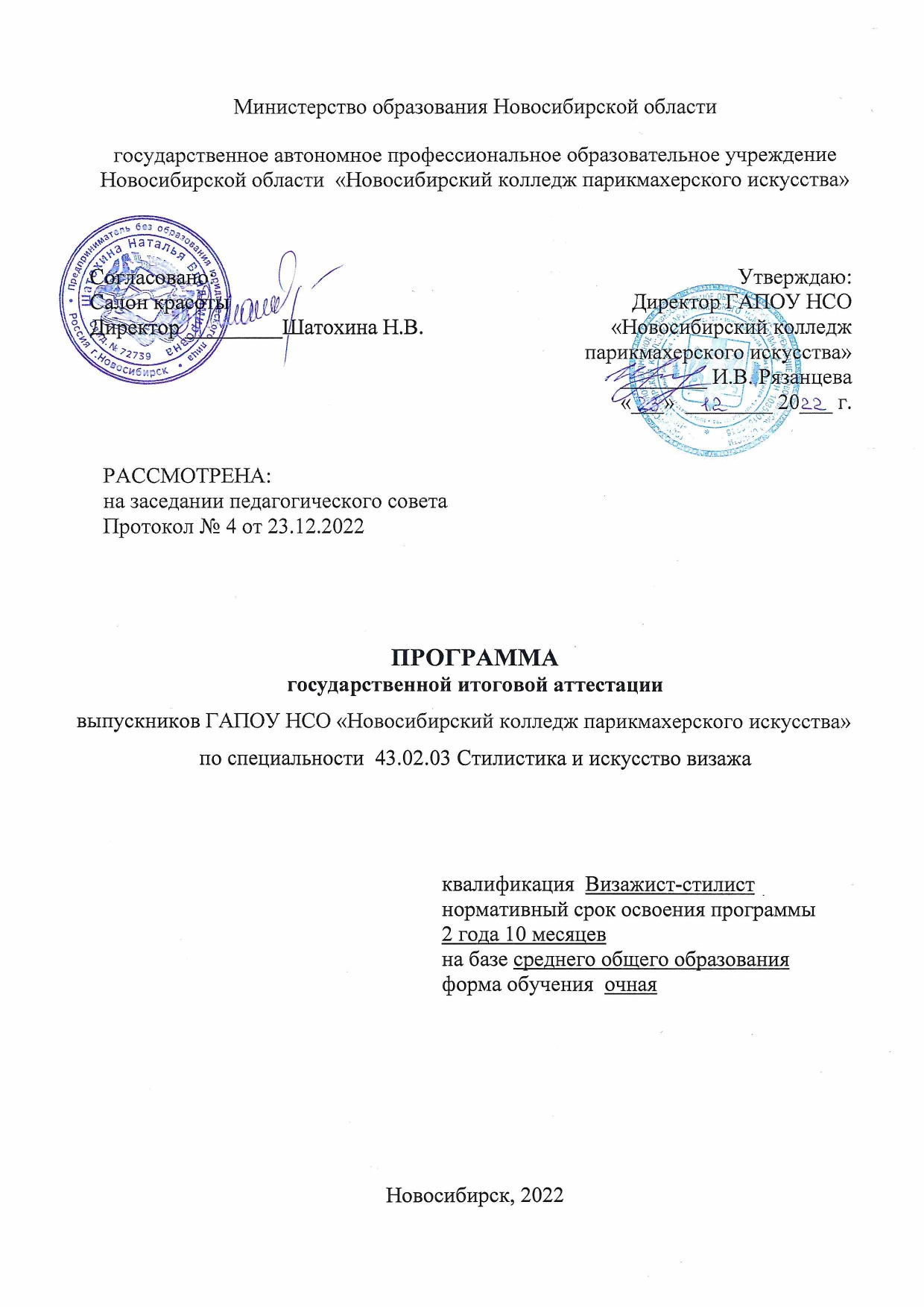 Программа государственной итоговой аттестации выпускников ГАПОУ НСО «Новосибирский колледж парикмахерского искусства» по специальности 43.02.03 Стилистика и искусство визажа разработана в соответствии с федеральным государственным образовательным стандартом 43.02.03 Стилистика и искусство визажа, утвержденным приказом Министерства образования и науки РФ от 7 мая 2014 г. № 467 "Об утверждении федерального государственного образовательного стандарта среднего профессионального образования по специальности 43.02.03 Стилистика и искусство визажа".РЕКОМЕНДОВАНАМетодической комиссией преподавателей и мастеров профессиональной подготовки ГАПОУ НСО «Новосибирский колледж парикмахерского искусства» Протокол заседания методической комиссии  № 5 от «22»  декабря  2022 г.		СОДЕРЖАНИЕПояснительная запискаНастоящая программа государственной итоговой аттестации  разработана для организации и проведения  государственной итоговой аттестации обучающихся ГАПОУ НСО «Новосибирский колледж парикмахерского искусства» (далее – программа ГИА), завершающих освоение основной профессиональной образовательной программы среднего профессионального образования – программы подготовки специалистов среднего звена  43.02.03 Стилистика и искусство визажа (далее – ОПОП СПО) по очной форме обучения на базе среднего общего образования со сроком обучения 2 года 10 месяцев.Государственная итоговая аттестация (далее - ГИА) проводится государственной экзаменационной комиссией (далее - ГЭК) в целях определения соответствия результатов освоения обучающимися основной профессиональной образовательной программы по специальности соответствующим требованиям ФГОС СПО 42.02.03 Стилистика и искусство визажа, в т. ч. уровень освоения общих и профессиональных компетенций. С целью комплексной оценки соответствия результатов освоения образовательной программы СПО требованиям ФГОС СПО по специальности и стандартов Worldskills по соответствующим компетенциям в рамках ГИА проводится демонстрационный экзамен (далее - ДЭ).При разработке Программы государственной итоговой аттестации определяются:материалы по содержанию  государственной итоговой аттестации;сроки проведения государственной итоговой аттестации; условия подготовки и процедуры проведения государственной итоговой аттестации;критерии оценки уровня качества подготовки выпускника.Программа государственной итоговой аттестации ежегодно обновляется  методической комиссией преподавателей и мастеров профессиональной подготовки  и утверждается руководителем образовательного учреждения СПО после ее обсуждения на заседании методической комиссии с обязательным участием работодателей.Нормативное обеспечение ГИАПрограмма ГИА разработана в соответствии со следующими нормативными документами:- Федеральным законом Российской Федерации от 29.12.2012г. №273-ФЗ «Об образовании в Российской Федерации» (ред. от 08.12.2020 г.);- Приказ Министерства Просвещения РФ от 08.11.2021 г. № 800 «Об утверждении Порядка проведения государственной итоговой аттестации по образовательным программам среднего профессионального образования»;- федеральным государственным образовательным стандартом по специальности 43.02.03 Стилистика и искусство визажа, утвержденным приказом Министерства образования и науки РФ от 7 мая 2014 г. № 467 "Об утверждении федерального государственного образовательного стандарта среднего профессионального образования по специальности 43.02.03 Стилистика и искусство визажа" (далее – ФГОС СПО);- профессиональным стандартом «Специалист по предоставлению визажных услуг», утвержденным приказом Министерства труда и социальной защиты Российской Федерации от  22 декабря 2014 г. № 1080н, - Распоряжением Минпросвещения России от 01.04.2019 № Р-42 "Об утверждении методических рекомендаций о проведении аттестации с использованием механизма демонстрационного экзамена" (с изменениями на 1 апреля 2020 года);- Приказ Союза «Агентство развития профессиональных сообществ и рабочих кадров «Молодые профессионалы» (Ворлдскиллс Россия)» от 31.01.2019 № 31.01.2019-1 «Об утверждении Методики организации и проведения демонстрационного экзамена по стандартам Ворлдскиллс Россия» и приказа от 09.01.2020 № 09.01.2020-16 «О внесении изменений»;- оценочными материалами для демонстрационного экзамена по стандартам Ворлдскиллс Россия  по компетенции № Т-31 «Визаж и стилистика» в 2021 году, утвержденными Решением Рабочей группы по вопросам разработки оценочных материалов для проведения демонстрационного экзамена по стандартам Ворлдскиллс Россия по образовательным программам среднего профессионального образования, протокол от 24.12.2020 г. № Пр-24.12.2020-2;- Положением о проведении государственной итоговой аттестации выпускников по образовательным программы среднего профессионального образования ГАПОУ НСО «Новосибирский колледж парикмахерского искусства».3. Область применения программы ГИАПрограмма государственной итоговой аттестации (далее программа ГИА)  является частью программы подготовки специалистов среднего звена в соответствии с ФГОС по специальности СПО  «Стилистика и искусство визажа» укрупненной группы профессий 43.00.00 Сервис и туризм в части освоения видов деятельности (ВД) специальности:коррекция и окрашивание бровей, окрашивание ресниц.выполнение салонного и специфического макияжа.выполнение фейс-арта, боди-арта.создание индивидуального стиля заказчика в соответствии с запросами, историческими стилями и тенденциями моды.выполнение работ по профессии специалист по маникюру;выполнение причесок с моделирующими элементами (в рамках вариативного компонента)и соответствующих профессиональных компетенций (ПК):ВД 1. Коррекция и окрашивание бровей, окрашивание ресниц.ПК 1.1. Организовывать подготовительные работы по обслуживанию заказчика.ПК 1.2. Выполнять коррекцию и окрашивание бровей.ПК 1.3. Выполнять окрашивание ресниц.ПК 1.4. Организовывать заключительные работы по обслуживанию заказчика.ВД 2. Выполнение салонного и специфического макияжа.ПК 2.1. Организовывать подготовительные работы по обслуживанию заказчика.ПК 2.2. Выполнять салонный макияж.ПК 2.3. Выполнять специфический макияж.ПК 2.4. Выполнять грим для кино, театра и подиума.ПК 2.5. Оказывать консультационные услуги по выполнению макияжа в домашних условиях.ПК 2.6. Организовывать заключительные работы по обслуживанию заказчика.ВД 3. Выполнение фейс-арта, боди-арта.ПК 3.1. Организовывать подготовительные работы по обслуживанию заказчика.ПК 3.2. Выполнять рисунки в технике фейс-арт.ПК 3.3. Выполнять рисунки в технике боди-арт.ПК 3.4. Организовывать заключительные работы по обслуживанию заказчика.ВД 4. Создание индивидуального стиля заказчика в соответствии с запросами, историческими стилями и тенденциями моды.ПК 4.1. Организовывать подготовительные работы по обслуживанию заказчика.ПК 4.2. Разрабатывать концепцию образа индивидуального стиля заказчика и коллекции образов.ПК 4.3. Воплощать концепцию образа индивидуального стиля заказчика, создавать коллекции образов.ПК 4.4. Обеспечивать эффективное взаимодействие специалистов с целью создания образа.ПК 4.5. Организовывать заключительные работы по обслуживанию заказчика.ВД 5. Выполнение работ по профессии гример-постижер.ПК 5.1. Выполнять подготовительные работы по обслуживанию заказчика.ПК 5.2. Выполнять основные виды  гримерных работПК 5.3. Выполнять простые постижерные работыПК 5.4. Выполнять заключительные работы по обслуживанию заказчика.ВД 6. Выполнение причесок с моделирующими элементами  (в рамках вариативного компонента)ПК 6.1. Анализировать индивидуальные пластические особенности потребителя;ПК 6.2. Разрабатывать форму прически с учетом индивидуальных особенностей потребителя;ПК 6.3. Выполнять прически различного назначения (повседневные, вечерние, для торжественных случаев) с учетом моды.4. Цели и задачи  проведения ГИА4.1. В соответствии с ФЗ  от 29.12.2012 №273-ФЗ «Об образовании в РФ» ГИА проводится с целью  определения соответствия результатов освоения обучающимися образовательной программы среднего профессионального образования требованиям ФГОС СПО. 4.2. Задачами проведения ГИА являются:- систематизация и закрепление знаний выпускника по специальности при решении конкретных задач;- выяснение уровня подготовки выпускника к самостоятельной работе;- оценка уровня сформированности общих и профессиональных компетенций выпускника в условиях моделирования реальных производственных условий для решения выпускниками практических задач профессиональной деятельности;- присвоение выпускникам квалификаций Специалист в области прикладной эстетики в соответствии с ФГОС СПО.Форма ГИА5.1. Государственная итоговая аттестации для выпускников, осваивающих программы подготовки специалистов среднего звена проводится в форме:- защиты выпускной квалификационной работы (далее - ВКР) в виде дипломного проекта; - демонстрационного экзамена по стандартам «Ворлдскиллс Россия» (приказ № 31.01.2019-1 от 31.01.2019г. Об утверждении методики организации и проведения демонстрационного экзамена по стандартам Ворлдскиллс Россия и приказа от 09.01.2020 № 09.01.2020-16 «О внесении изменений»). ВКР способствует систематизации и закреплению знаний и практического опыта обучающихся при решении конкретных задач, а также выяснению уровня подготовки выпускника к самостоятельной деятельности. ДЭ предусматривает моделирование реальных производственных условий для решения выпускниками практических задач профессиональной деятельности. ГИА выпускников не может быть заменена оценкой уровня их подготовки на основе текущего контроля успеваемости и результатов промежуточной аттестации. 5.2. Тематика ВКР разработана в соответствии с содержанием профессиональных модулей (См.п.9, Приложение 1).5.3. Задания демонстрационного экзамена соответствуют компетенции Worldskills «Визаж и стилистика» (см. Приложение 7) Объем времени на подготовку и проведение ГИА6.1. Объем образовательной программы в академических часах, отведенный на проведение ГИА, составляет 216 часов (6 недель).6.2. На выполнение ВКР отводится 4 недели, на защиту ВКР - 2 недели. Сроки проведения ГИА7.1. ГИА проводится в сроки в соответствии с учебным планом с 15 мая по 24 июня 2023 г. 7.2. ДЭ проводится на площадках, аккредитованных Автономной некоммерческой организацией "Агентство развития профессионального мастерства (Ворлдскиллс Россия)"   в Новосибирской области (далее – РКЦ). 7.3. Выпускникам, не проходившим ГИА по уважительной причине, в том числе не явившимся для прохождения ГИА по уважительной причине, предоставляется возможность пройти ГИА без отчисления из образовательной организации.  Дополнительные заседания ГЭК организуются в установленные образовательной организацией сроки, но не позднее 4 месяцев после подачи заявления выпускником, не прошедшим ГИА по уважительной причине. 7.4. Выпускники, не прошедшим ГИА по неуважительной причине, в том числе не явившиеся для прохождения ГИА без уважительных причин и выпускники, получившие на ГИА неудовлетворительные результаты, могут быть допущены колледжем для повторного участия в ГИА не более 2 раз. Выпускники не прошедшие ГИА по неуважительной причине, и выпускники, получившие на ГИА неудовлетворительные результаты, отчисляются из колледжа и проходят ГИА не ранее чем через 6 месяцев после прохождения ГИА впервые. Для прохождения ГИА вышеуказанные выпускники восстанавливаются в колледж на период времени, установленный колледжем самостоятельно, но не менее предусмотренного календарным учебным графиком для прохождения ГИА соответствующей образовательной программы СПО. Лицам, не прошедшим ГИА или получившим на итоговой аттестации неудовлетворительные результаты, а также лицам, освоившим часть образовательной программы СПО и (или) отчисленным из образовательной организации, выдается справка об обучении или о периоде обучения по образцу, самостоятельно устанавливаемому образовательной организацией. Требования к структуре, объему, оформлению и содержанию ВКР (дипломного проекта)8.1. Общие требования к выпускной квалификационной работе.Выпускная квалификационная работа должна иметь актуальность, новизну и практическую значимость и выполняться, по возможности, по предложениям предприятий, организаций или образовательных организаций. Выполненная ВКР, в целом, должна соответствовать разработанному заданию, включать анализ источников по теме с обобщениями и выводами, сопоставлениями и оценкой различных точек зрения, продемонстрировать требуемый уровень специальной подготовки выпускника, его способность и умение применять на практике освоенные знания, практические умения, общие и профессиональные компетенции в соответствии с ФГОС СПО.8.2. Требования к структуре ВКРДипломный проект представляет собой самостоятельно выполненное студентом законченное исследование в профессиональной области деятельности, соответствующее квалификационным требованиям ФГОС специальности. Дипломный проект  имеет следующую структуру:Титульный лист (Приложение 2).  Задание на ВКР (Приложение 3).Календарный план.Содержание. Введение. Глава 1. Теоретическая часть (история вопроса, обоснование разработанности проблемы в теории и практике). Глава 2. Практическая часть (технологическое описание процесса, практические рекомендации, экономическая часть). Глава 2 включает параграф «Техника безопасности» (охрана труда, правила безопасности при проведении работ, санитарные правила и нормы).Заключение. Глоссарий. Список использованной литературы (источников). Приложение.  8.3. Требования к объему ВКР.Объем работы составляет не менее 40-50 страниц: не менее 30-40 страниц текста и не более 10-12 страниц приложений. Структурные элементы работы должны быть сшиты в указанной последовательности. 8.4. Краткая характеристика частей работы.На титульном листе дипломного проекта указывается:- полное наименование учредителя;- полное наименование учреждения;- тема дипломного проекта;- фамилия, имя, отчество, группа дипломника и его подпись;- фамилия, имя, отчество, ученая степень, ученое звание руководителя (при наличии) и его подпись;- место и год выполнения дипломного проекта.Календарный план представляет собой план-график выполнения дипломного проекта, который выдается студенту вместе с заданием на ВКР. В графике прописаны контрольные сроки выполнения этапов дипломного проекта.Содержание размещается на одной странице,  включает введение, наименование всех глав, параграфов, пунктов (если они имеют наименование), заключение, глоссарий, список использованной литературы (список источников) и номера страниц, с которых начинаются эти элементы дипломного проекта. Весь последующий текст должен соответствовать содержанию.	Во введении необходимо обосновать актуальность работы,  практическую значимость и направленность (возможность использовать результаты работы в производственном процессе, в качестве наглядного пособия и др.), а также определить цель и задачи, объект, предмет исследования, сформулировать гипотезу, привести краткую характеристику условий, в которых выполняется работа, изложить краткое содержание основных глав.	В теоретической части (глава 1) раскрывается история вопроса, изложенная в научной литературе, аспекты разработанности проблемы в теории и практике, в том числе с применением международных требований союза Ворлдскиллс Россия. Через анализ литературы прослеживаются возможности реализации исследуемой проблемы. Параграфы первой главы могут иметь различные названия и должны в полной мере раскрывать тему работы. Содержание теоретической части может опираться на исследования, проведенные в курсовой работе.	В практической части (глава 2) описываются основные этапы разработки технологии – подготовительный, технологический (основной) и заключительный. Приводится краткое описание подготовительных работ, включая диагностику волос и кожи головы клиента. Перечень используемых материалов оформляется в виде таблицы, в которой указывают наименование, фирму-производитель, характеристики, назначение и другие показатели.  	Перечень аппаратуры, инструментов и приспособлений для парикмахерских  работ также оформляется в виде таблиц, в которых указывают наименование, фирму-производитель, технические характеристики, назначение и другие показатели.	В основном этапе разрабатывается инструкционно-технологическая карта выполнения задания. Разрабатываются и представляются рекомендации по внедрению в технологический процесс требований союза Ворлдскиллс Россия (в соответствии с темой дипломного проекта), практические рекомендации по применению технологического процесса в салонах и парикмахерских.  	Одним из параграфов практической части должна быть «Техника безопасности». В нем рассматривается  охрана труда, указывается перечень выполняемых работ и для каждой из них прилагается стандартная техника безопасности. В этом параграфе также необходимо раскрыть санитарные правила и нормы для проведения парикмахерских работ в соответствии с требованиями СанПиН 2.1.3678-20 «Санитарно-эпидемиологические требования к эксплуатации помещений, зданий, сооружений, оборудования и транспорта, а также условиям деятельности хозяйствующих субъектов, осуществляющих продажу товаров, выполнение работ или оказание услуг».	По результатам разработанной технологии проводится расчет себестоимости оказываемой услуги, расчет прибыли и вывод об экономической  привлекательности внедрения разработанной технологии.	В конце главы приводится краткое описание заключительных работ.	Заключение посвящается обобщению полученных результатов, анализу путей достижения поставленной цели и решению задач, оценке доказательства гипотезы. В заключении синтезируются выводы по итогам работы, отмечается практическая значимость работы, указываются социальные категории потребителей предложенных услуг и те эстетические задачи, которые возможно с помощью них реализовать. Полученные итоги должны соотноситься с общей целью и конкретными задачами ВКР.	Глоссарий состоит из тематического словаря используемых в работе терминов и понятий, каждое понятие или термин должны быть определены. 	Список использованной литературы - не менее 20 источников.  Используемые публикации должны быть современными по дате опубликования (не ранее 5 лет до года защиты).	В приложении (графическая часть) могут быть представлены рисунки, чертежи, схемы, эскизы, иллюстрации, фотоматериалы,  примеры правильно оформленных (заполненных) документов и др. Использование современных информационных технологий и программных средств. Каждая ВКР выполняется в печатном варианте  с использованием современных информационных технологий и программных средств. Для защиты ВКР разрабатывается электронная презентация. Не допускается: общее описание теоретического материала, переписывание текста издания без ссылки. В список литературы включаются только использованные в тексте  работы источники. Примерное ориентировочное распределение объема  работы по разделам: введение –  2-3 стр., теоретическая часть – 10-15 стр.; практическая часть – 15-20 стр., техника безопасности –  3 стр., заключение – 2-3 стр.; глоссарий – 1-2 стр., приложение – 10-12 стр.8.5. Требования к оформлению ВКР.Требования к оформлению ВКР, в т. ч. к списку использованных  источников, приложений: - ГОСТ 7.32-2001. Международный стандарт. Система стандартов по информации, библиотечному и издательскому делу. Отчет о научно-исследовательской работе. Структура и правила оформления (введен Постановлением Госстандарта России от 04.09.2001 №367-ст); - ГОСТ 7.1-2003 Библиографическая запись. Библиографическое описание. Общие требования и правила составления (введен Постановлением Госстандарта РФ от 25.11.2003 №332-CT); ГОСТ Р 7.097-2016 Система стандартов по информации, библиотечному и издательскому делу. Требования к оформлению документов.8.5.1. Требования к текстовым документам.Выпускная квалификационная работа должна быть выполнена на стандартных листах белой бумаги формата А4. Текст должен быть выполнен качественно, с применением печатающих устройств. Текст набирается в программе Microsoft Office Word. Цвет шрифта – черный, гарнитура – Times New Roman; размер шрифта (кегль) – 14 пт; межстрочный интервал – 1,5. Выравнивание по ширине, отступ слева (абзац) – 1,25. Текст следует размещать на одной стороне листа бумаги с соблюдением следующих размеров полей: левое – 30 мм, правое – 15 мм, верхнее – , нижнее – . При оформлении работы необходимо соблюдать равномерную плотность, контрастность и чёткость изображения по всей работе. Не должно быть сокращения слов за исключением общепринятых и профессиональных.  Профессиональные сокращения поясняются в глоссарии.Страницы текста нумеруют арабскими цифрами внизу справа размером шрифта – 11 пт. По всему тексту соблюдается сквозная нумерация. Первой страницей считается титульный лист, на нем цифра «1» не ставится; второй страницей считается лист задания на выполнение ВКР (на нем цифра «2» не ставится); третьей страницей является календарный план (на нем цифра «3» не ставится); четвертой страницей является содержание, (на нем цифра «4» не ставится); реальная нумерация начинается с введения (ставится цифра «5»).Все структурные элементы работы, включая главы,  должны начинаться с новой страницы.Оформление глав и параграфов. Каждая глава начинается с новой страницы.  Названия глав прописываются полужирным шрифтом (размер – 16). Расстояние между названиями главы и параграфа должно быть равно 12 пт. Расстояние между названием параграфа и последующим текстом должно быть равно 24 пт. Заголовки параграфов пишутся строчными буквами (первая буква заголовка параграфа заглавная), полужирное начертание и выравниваются по центру листа. Если заголовок или подзаголовок включает несколько предложений, их разделяют точкой. В конце названия параграфа точка не ставится.Главы работы должны иметь порядковую нумерацию и обозначаться арабскими цифрами с точкой (ГЛАВА 1. НАЗВАНИЕ ГЛАВЫ).  Параграфы должны иметь порядковую нумерацию в пределах каждой главы. Номер включает номер главы и порядковый номер параграфа, отделённый точкой, например: 1.1, 1.2, 2.1, 2.2 и т.д. Точка в конце номера не ставится. Размер шрифта параграфа и подпараграфа – 14 пт. Подпараграфы (пункты), если они есть,  нумеруются в пределах каждого параграфа.  Номер пункта должен состоять из номеров главы, параграфа и собственно пункта, разделенных точкой. Например 1.1.1, 1.1.2, 2.1.1 и др. Расстояние между названиями параграфа и подпараграфа должно быть равно 12 пт. Расстояние между названием подпараграфа и текстом должно быть равно 24 пт.Требования к графической части (оформление иллюстраций и приложений)Иллюстрации (рисунки, графики, диаграммы, эскизы, чертежи и т.д.) располагаются в дипломном проекте непосредственно после текста, в котором они упоминаются впервые, или на следующей странице. Все иллюстрации должны быть пронумерованы (внизу, по центру). Нумерация сквозная, т.е. через всю работу. Если иллюстрация в работе единственная, то она не нумеруется. Все иллюстрации необходимо снабжать надписью, которая должна содержать 3 элемента: наименование графического сюжета, обозначаемого словом "Рисунок"; порядковый номер иллюстрации, который указывается без знака номера арабскими цифрами, например: "Рисунок 1.", "Рисунок 2." и т.д.; тематический заголовок иллюстрации, содержащий текст с характеристикой изображаемого в краткой форме; Рисунок 1. Определение соотношения величины и объема прически1 - Темя –  линия начала роста волос2 - Начало роста волос – переносица3 - Переносица  –  основание носа 4 - Основание носа – подбородокАналогично оформляются и другие виды иллюстративного материала, такие как диаграмма, схема, график, фотография и т.д. Иллюстрация выполняется на одной странице.Материал, иллюстрирующий или поясняющий текст дипломного проекта, допускается помещать в приложениях. Приложениями могут быть, например, графический материал – эскизы, схемы, фотоматериалы, таблицы большого формата, инструкционно-технологические карты и др.Приложения располагаются в порядке ссылок на них в тексте документа.Приложения необходимо отделить от текста дипломного проекта листом-разделителем с надписью «Приложения», напечатанной крупным шрифтом и размещенной по центру листа.Каждое приложение следует начинать с новой страницы с указанием наверху по правому краю страницы слова «Приложение» и его обозначения.Приложение должно иметь заголовок, который записывают по центру относительно текста с прописной буквы отдельной строкой.Приложения обозначают заглавными буквами русского алфавита, начиная с А, за исключением букв Ё, З, Й, О, Ч, Ь, Ы, Ъ. После слова «Приложение» следует буква, обозначающая его последовательность.Приложения, как правило, выполняют на листах формата А4. Допускается оформлять приложения на листах формата А3, А2 и А1 по ГОСТ 2.301.Приложения должны иметь общую с остальной частью дипломного проекта сквозную нумерацию страниц.Оформление списка использованных источников осуществляется в соответствии с ГОСТ Р 7.0.5 - 2008. Библиографическая ссылка. Общие требования и правила составления и ГОСТ 7.1 - 2003 Библиографическая запись. Библиографическое описание. Общие требования и правила составления. Список использованных источников составляется в следующем порядке: - законы Российской Федерации; - указы Президента Российской Федерации;- постановления Правительства Российской Федерации; - нормативные акты, инструкции; - иные официальные материалы (резолюции рекомендации международных организаций и конференций, официальные доклады, официальные отчеты и др.);- монографии, учебники, учебные пособия; - иностранная литература; - интернет-ресурсы. Дипломный проект должен быть выполнен в соответствии с методическими рекомендациями по организации выполнения и защиты ВКР. 8.6. Отзывы и рецензии.Отзыв по дипломному проекту составляется руководителем ВКР (Приложение 5). Рецензия должна быть внешней. Ее составляют на месте прохождения производственной преддипломной практики. Рецензия и отзыв прилагаются на отдельных листах. Они не должны превышать двух-трех страниц. После получения рецензии (Приложение 6) внесение поправок в дипломный проект недопустимо. 8.7. Требования к выступлению на защите, в т.ч. к презентации.Защита выпускной квалификационной работы проводится в аудитории колледжа, оснащенной мультимедийным оборудованием. Она включает в себя доклад обучающегося, презентацию выполненных работ, вопросы членов комиссии, ответы студента, отзыв руководителя выпускной квалификационной работы. Электронная презентация должна помогать обучающемуся раскрыть достоинства выполненной работы, подтвердить освоение общих и профессиональных компетенций в соответствии с темой ВКР. В презентации должны быть отражены: цели и задачи ВКР, основные этапы её творческой разработки, процесс выполнения практической работы, выводы о целесообразности и перспективах практического применения результатов ВКР. Презентация создается в программе PowerPoint, выполняется в едином стиле. Цветовая гамма и использование анимации не должны препятствовать адекватному восприятию информации. Количество слайдов в презентации должно быть в среднем 15-20, но не более 25. Слайды должны содержать минимальное количество текста и весь графический и фотоматериал дипломного проекта. На защите можно использовать и дополнительные материалы. Речь на защите дипломного проекта должна быть по длительности не менее 10 и не более 15 минут. Выпускник предоставляет в государственную экзаменационную комиссию дипломного проекта на бумажном носителе, оформленную в соответствии с ГОСТ. 9. Тематика ВКР по специальности9.1. Тематика выпускных квалификационных работ по специальности должна соответствовать содержанию одного или нескольких профессиональных модулей, входящих в образовательную программу среднего профессионального образования по специальности, а именно:ПМ 01.  Коррекция и окрашивание бровей, окрашивание ресниц.ПМ 02.  Выполнение салонного и специфического макияжа. ПМ 03.  Выполнение фейс-арта, боди-арта.ПМ 04.  Создание индивидуального стиля заказчика в соответствии с запросами, историческими стилями и тенденциями моды.ПМ 05.  Выполнение работ по профессии 11763 Гример-постижер. ПМ 06.  Выполнение причесок с моделирующими элементами. Примерный перечень тем ВКР представлен в Приложении 1.9.2 Требования для участников ДЭ. Тематика и содержание ВКР может разрабатываться с учетом требований стандартов WSR и ФГОС СПО. Содержание практической части так же, может разрабатываться с учетом задания для ДЭ, которое отражает содержание актуальных заданий Национального чемпионата WSR (Приложение 7).10. Условия допуска к подготовке и процедуре проведения ГИА в виде защиты ВКР10.1. Условие допуска к подготовке ВКР - предоставление документов, подтверждающих освоение обучающимися компетенций и прохождение практики по каждому виду профессиональной деятельности: наличие зачетной книжки (подтверждает отсутствие у обучающегося академических задолженностей и выполнение учебного плана или индивидуального учебного плана); наличие ведомостей и журнала производственного обучения с результатами экзаменов по профессиональным модулям (по видам деятельности); наличие документов, подтверждающих результаты завершения этапов учебной и производственной (по профилю специальности) практики по каждому профессиональному модулю (дневник, аттестационный лист, производственная характеристика, оценочные ведомости, отчеты по практике); 10.2. Условия допуска к защите ВКР: К защите ВКР допускается обучающийся, не имеющий академической задолженности и в полном объеме выполнивший учебный план или индивидуальный учебный план по осваиваемой образовательной программе среднего профессионального образования. Мастера производственного обучения (кураторы групп) по окончании теоретического и практического курса обучения готовят сводные ведомости результатов обучения обучающихся и оформляют зачетные книжки. С учетом результатов обучения обучающихся, по окончании преддипломной практики мастера производственного обучения готовят предложения в приказ о допуске студентов к ГИА и передают их в учебную часть. Приказом директора колледжа обучающиеся допускаются к ГИА. Решением директора колледжа и на основании его приказа обучающемуся может быть предоставлена возможность прохождения ГИА в случае предоставления им документов, подтверждающих необходимость изменения сроков ГИА и выполнения дипломного проекта: - наличие ВКР, выполненной в соответствии с индивидуальном заданием, в сроки, установленные графиком (Приложение 4), - наличие отзыва руководителя ВКР (Приложение 5), - наличие рецензии специалиста отраслевой организации (предприятия) или другой образовательной организации (Приложение 6), - наличие характеристики с места прохождения преддипломной практики, - защита ВКР проводится на открытых заседаниях ГЭК с участием не менее двух третей ее состава,- защита ВКР проводится в специально подготовленном помещении. Процедура проведения ГИА11.1. Требования к минимальному материально-техническому обеспечениюПри выполнении выпускной квалификационной работы реализация программы ГИА предполагает наличие кабинета для подготовки к государственной итоговой аттестации.Оборудование кабинетов:рабочее  место для консультанта-преподавателя;рабочие места для обучающихся;график проведения консультаций по выпускным квалификационным работам;график поэтапного выполнения выпускных квалификационных работ;комплект учебно-методической документацииДля защиты выпускной квалификационной работы (дипломный проект) отводится подготовленный кабинет.Оборудование кабинета:рабочее место для членов Государственной экзаменационной комиссии;компьютер, мультимедийный проектор, экран;лицензионное программное обеспечение общего и специального назначения.11.2. Информационное обеспечение ГИАПрограмма государственной итоговой аттестации.Методические рекомендации по организации выполнения и защиты выпускной квалификационной работы.Нормативная документация по специальности.Литература по специальности.Периодические издания по специальности.11.3. О составе и порядке работы государственной экзаменационной комиссии Для проведения ГИА создается Государственная экзаменационная комиссия (далее – ГЭК) в порядке, предусмотренном Положением о проведении государственной итоговой аттестации колледжа.Председателем ГЭК колледжа утверждается лицо, не работающее в образовательной организации, из числа руководителей или заместителей руководителей организаций, осуществляющих образовательную деятельность, либо представителей работодателей или их объединений, направление деятельности которых соответствует области профессиональной деятельности, к которой готовятся выпускники. Председатель ГЭК утверждается Приказом Министерства образования Новосибирской области.ГЭК формируется из педагогических работников образовательной организации, лиц, приглашенных из сторонних организаций, в том числе педагогических работников, представителей работодателей или их объединений, направление деятельности которых соответствует области профессиональной деятельности, к которой готовятся выпускники.Состав государственной экзаменационной комиссии утверждается распорядительным актом образовательной организации.Защита дипломного проекта проводится на открытом заседании государственной экзаменационной комиссии в соответствии с Положением о проведении государственной итоговой аттестации колледжа.На защиту дипломного проекта отводится до 30 минут на одного обучающегося. Процедура защиты устанавливается председателем государственной экзаменационной комиссии по согласованию с членами комиссии и, как правило, включает доклад студента (не более  10-15 минут) с демонстрацией презентации, ответы студента, разбор отзыва руководителя и рецензии, вопросы членов комиссии. Может быть предусмотрено выступление руководителя выпускной работы, а также рецензента.11.4. Кадровое обеспечение ГИАТребования к квалификации педагогических кадров, обеспечивающих руководство выполнением выпускных квалификационных работ: наличие высшего или среднего специального профессионального образования, соответствующего профилю специальности.Требования к квалификации руководителей ГИА от организации (предприятия): наличие высшего или среднего специального профессионального образования, соответствующего профилю специальности.11.5. Защита выпускных квалификационных работ К защите ВКР допускаются лица, завершившие полный курс обучения и успешно прошедшие все  предшествующие аттестационные испытания, предусмотренные учебным планом, в соответствии с ФГОС СПО в рамках освоения компетенций по специальности СПО 43.02.03 «Стилистика и искусство визажа».Защита ВКР проводится в соответствии с Положением о государственной итоговой аттестации в колледже.Решения государственной экзаменационной комиссии принимаются простым большинством голосов членов комиссии, участвующих в заседании, при обязательном присутствии председателя комиссии или его заместителя. При равном числе голосов голос председательствующего на заседании государственной экзаменационной комиссии является решающим.Результаты защиты ВКР определяются оценками «отлично», «хорошо», «удовлетворительно», «неудовлетворительно» в соответствии с установленными критериями, объявляются в тот же день после оформления в установленном порядке протокола заседания ГЭК. В протоколе записываются: итоговая оценка ВКР, присуждение квалификации, наличие красного диплома. Протоколы подписываются председателем ГЭК и ответственным секретарем.12. Критерии оценивания защиты ВКР  (дипломного проекта)12.1. Критерии оценивания:1. Объем ВКР составляет 40-50 страниц печатного текста. В ВКР имеются приложения, в т.ч. копии документов, выдержки из отчетных материалов, статистические данные, схемы, таблицы, диаграммы, программы, положения и т.п.2. Тема ВКР соответствует содержанию одного или нескольких профессиональных модулей. 3. Структура ВКР соответствует выбранной форме (дипломного проекта) 4. Теоретическая часть раскрывает теоретические аспекты изучаемого объекта и предмета. Практическая часть содержит расчеты, аналитические материалы, собранные в ходе производственной практики (преддипломной), а также продукты деятельности в соответствии с видами профессиональной деятельности. 5 Текст ВКР оформлен в соответствии с ГОСТ 7.32-2001 «Система стандартов по информации, библиотечному и издательскому делу. Отчет о научно-исследовательской работе. Структура и правила оформления». б. Использование обучающимся во время доклада подготовленного наглядного материала. 7. Применение обучающимся во время доклада информационно-коммуникативных технологий, сопровождение доклада презентацией. 8. Владение обучающимся профессиональной терминологией, коммуникативной культурой.12.2. По результатам защиты ВКР (дипломного проекта) выставляются: Оценка «5» (отлично): - график подготовки ВКР выполнен в срок; - структура, содержание и объем ВКР соответствует требованиям на 100%; - содержание ВКР полностью соответствует выбранной теме, тема дипломного проекта полностью раскрыта, продемонстрирована актуальность выбранной темы, приведен критический разбор практического опыта по исследуемой проблеме, сделаны соответствующие выводы и обоснованные предложения; - имеются положительные отзывы руководителя дипломного проекта и рецензента; - доклад на защите построен четко и логично, обучающийся укладывается в отведенное для доклада время; - при защите работы обучающийся показывает глубокое знание вопросов темы, свободно оперирует данными исследования, во время доклада использует иллюстративный (таблицы, схемы, графики и т.п.) или раздаточный материал, демонстрирует высокий технический уровень иллюстративного материала (использование слайдов и видеоматериалов, мультимедийной презентации); обоснованно и аргументированно отвечает на поставленные вопросы, показывает понимание социальной значимости профессии. Оценка «4» (хорошо): - график подготовки ВКР выполнен в срок; структура, содержание и объем ВКР соответствует требованиям на 100%; - содержание ВКР полностью соответствует выбранной теме, тема дипломного проекта полностью раскрыта, продемонстрирована актуальность выбранной темы, приведен критический разбор практического опыта по исследуемой проблеме, сделаны соответствующие выводы и обоснованные предложения; - имеются положительные отзывы руководителя дипломного проекта и рецензента; - доклад на защите построен четко и логично, обучающийся укладывается в отведенное для доклада время; - при защите работы обучающийся показывает знание вопросов темы, оперирует данными исследования, во время доклада использует иллюстративный (таблицы, схемы, графики и т.п.) или раздаточный материал, демонстрирует хороший технический уровень иллюстративного материала (использование мультимедийной презентации); - не полно и не обоснованно отвечает на поставленные вопросы и замечания рецензента, показывает понимание социальной значимости профессии.Оценка «3» (удовлетворительно): - структура, содержание и объем ВКР соответствует требованиям на 75%;- содержание ВКР в целом соответствует выбранной теме, тема дипломного проекта раскрыта не полностью;- актуальность выбранной темы не обоснована;- приведен частичный критический разбор практического опыта по исследуемой проблеме, выводы сделаны не в полном объеме;- имеются существенные недочеты в оформлении работы (оформление таблиц, рисунков, шрифт, интервал, выравнивание, заголовки и т.д.);- имеются положительные отзывы руководителя дипломного проекта и рецензента, содержащие замечания к оформлению ВКР; - доклад на защите построен нечетко и не логично; - при защите проекта обучающийся показывает поверхностные знания вопросов темы, во время доклада использует иллюстративный материал (мультимедийной презентации); - при ответе на вопросы членов ГЭК отвечает не полно, допускает существенные неточности, - показывает понимание социальной значимости профессии.Оценка «2» (неудовлетворительно): - структура, содержание и объем ВКР соответствует требованиям менее чем на 50%; - содержание ВКР не соответствует выбранной теме, не продемонстрирована актуальность выбранной темы, практическая часть ВКР выполнена некачественно либо отсутствует, выводы не приведены; - имеются положительные отзывы руководителя дипломного проекта и рецензента, содержащие замечания к оформлению и содержанию ВКР; - доклад на защите построен не связно; - при защите проекта обучающийся не использует иллюстративный материал, допускает существенные ошибки в теоретическом обосновании, которые не может исправить даже с помощью членов комиссии ГЭК; - обучающийся не отвечает на 50% вопросов членов комиссии или отвечает неправильно. 12.3. К защите не принимаются или снимаются с защиты (без выставления отметки) работы, носящие компиляционные характер или выполненные обучающимся не самостоятельно.13. Условия подготовки и процедура проведения демонстрационного экзамена13.1. Демонстрационный экзамен (далее – ДЭ) проводится в соответствии с комплектом оценочной документации КОД № 1.1, разработанным Союзом «Агентство развития профессиональных сообществ и рабочих кадров «Молодые профессионалы» (Ворлдскиллс Россия) (далее - Союз Worldskills, Союз Ворлдскиллс Россия) для проведения ДЭ по компетенции № Т-31 «Визаж и стилистика». КОД № 1.1 рекомендован для оценки освоения основной профессиональной образовательной программы по специальности ФГОС СПО 43.02.03. «Стилистика и искусство визажа».13.2. Демонстрационный экзамен (далее - ДЭ) проводится в Центре проведения ДЭ (далее – ЦПДЭ), аккредитованном союзом Союзом Worldskills, по отдельному графику, утвержденному Региональным координационным центром Движения «Молодые профессионалы» (Worldskills Russia) в Новосибирской области (далее – РКЦ).13.3. К участию в ДЭ допускаются обучающиеся, завершающие обучение по имеющим государственную аккредитацию образовательным программам СПО. 13.4. Для участия в ДЭ необходимо: - не менее чем за 2 месяца до даты проведения ДЭ в РКЦ направляется заявка для регистрации участников по компетенциям. Факт направления и регистрации заявок подтверждает участие в ДЭ и ознакомление заявителя с Положением о ДЭ, что является согласием на обработку, в том числе с применением автоматизированных средств обработки, персональных данных участников;- за неделю до начала участники проходят окончательную регистрацию в электронной системе интернет мониторинга eSim; - за 1 день до проведения ДЭ (день С-1) участники встречаются в ЦПДЭ для прохождения инструктажа по охране труда и технике безопасности, а также знакомства с инструментами, оборудованием, материалами и т.д. 13.5. При проведении ДЭ в состав экспертной комиссии входят независимые эксперты с правом оценивания ДЭ, аккредитованные союзом «Агентство развития профессиональных сообществ и рабочих кадров «Молодые профессионалы» (Ворлдскиллс Россия).13.6. Застройка площадки для проведения ДЭ осуществляется из расчета: 1 рабочее место не менее 6 м2. Спецификация оборудования на 1 рабочее место:  рабочее место визажиста;стул визажиста-бровиста;стул для клиента;точка для электропитания;кольцевая лампа;стол косметологический трехъярусный;урна для мусора;верхнее освещение над рабочим местом.Также на площадке: раковины-мойки;баки пластиковые для отходов;стеллаж с демонстрационным оборудованием и аксессуарами;стол для продукции и презентации;аптечка универсальная;огнетушитель.Инфраструктурный лист в соответствии с оценочными материалами для ДЭ-2023 (Приложение 8).На площадке запрещены: косметические средства без маркировки на русском языке;косметические средства без деклараций соответствия;косметические средства с истекшим сроком годности;трафареты, лекала, наклейки для фейс и боди-арта;рассыпчатые тени, пигменты;органайзеры и пояса для визажных инструментов, тубус с кистями;клей для глиттера, гелевые глиттеры;сухие подводки;самоклеющиеся стразы, узоры из самоклеющихся страз, наклейки из самоклеющихся страз;переводные татуировки;самоклеющиеся патчи по глаза;постижерные изделия;резинка для фиксации волос с крючком, сеточки для прически;13.7. Эксперт с особыми полномочиями, ответственный за охрану труда, обязан провести подробный инструктаж по «Программе инструктажа по охране труда и технике безопасности»13.8. Участникам необходимо ознакомиться с подробной информацией о регламенте проведения экзамена с обозначением обеденных перерывов и времени завершения экзаменационных заданий/модулей, ограничениях времени и допуска к рабочим местам, включая условия, разрешающие участникам покинуть рабочие места и площадку, информацию о времени и способах проверки оборудования, информацию о пунктах и графике питания, оказания медицинской помощи, о характере и диапазоне санкций, которые могут последовать в случае нарушения регламента проведения экзамена. 13.9. Участникам необходимо ознакомиться о правилах безопасного использования инструментов, оборудования, вспомогательных материалов, которые используются на площадке в соответствии с правилами техники безопасности. 13.10. Участнику необходимо при себе иметь паспорт и полис ОМС. 13.11. Перед началом экзамена членами экспертной группы производится проверка на предмет обнаружения материалов, инструментов или оборудования, запрещенного в соответствии с технически описанием.13.12. Участникам предоставляется время на ознакомление с экзаменационным заданием, письменными инструкциями по заданию, а также даются разъяснения правил поведения и Кодекса этики движения «Молодые профессионалы» Ворлдскиллс Россия во время демонстрационного экзамена. 13.13. Экзаменационные задания выдаются участникам непосредственно перед началом экзамена. 13.14. В случае возникновения несчастного случая или болезни участника, об этом немедленно уведомляется Главный эксперт, которым, при необходимости, принимается решение о назначении дополнительного времени для участника. В случае отстранения участника от дальнейшего участия в экзамене ввиду болезни или несчастного случая, ему начисляются баллы за любую завершенную работу. Экспертной комиссией предпринимаются меры, к тому, чтобы способствовать возвращению участника к процедуре сдачи экзамена и к компенсированию потерянного времени. Вышеуказанные случаи подлежат обязательной регистрации в установленном порядке. 13.15. Все вопросы по участникам, обвиняемым в нечестном поведении или чье поведение мешает процедуре проведения ДЭ, передаются Главному эксперту и рассматриваются экспертной группой с привлечением председателя апелляционной комиссии образовательной организации, которую представляет участник.13.16. Регламентирующий порядок рассмотрения споров и разногласий принимается Союзом «Ворлдскиллс Россия», в котором устанавливаются сроки, правила подачи апелляций и их рассмотрения. 13.17. Участникам необходимо неукоснительно соблюдать правила по ОТ и ТБ. Несоблюдение участником правил ОТ и ТБ влечет за собой к потере баллов. Постоянное нарушение норм безопасности может привести к временному или окончательному отстранению участника от выполнения экзаменационных заданий. 13.18. Процедура проведения ДЭ проходит с соблюдением принципов честности, справедливости и информационной открытости. Вся информация и инструкции по выполнению экзамена от членов экспертной группы, в том числе с целью оказания необходимой помощи, должны быть четкими и недвусмысленными, не дающими преимущества тому или иному участнику. 13.19. Вмешательство иных лиц, которое может помешать участникам завершить экзаменационное задание не допускается. 13.20. Выполнение задания оценивается в соответствии с процедурами оценки чемпионатов WSR по соответствующей компетенции. 13.21. Расчет количества экспертов в комиссии, исходя из количества рабочих мест и участников, осуществляется по схеме согласно таблице: Таблица 1.Эксперты используют как объективные, так и джаджмент критерии оценки. Подведение итогов предусматривает: - решение экспертной комиссии об успешном освоении компетенции, которое принимается на основании критериев оценки. На итоговую оценку результатов ДЭ, в том числе влияет соблюдение обучающимся требований ОТ и ТБ;- заполнение членами комиссии ведомости оценок; - занесение результатов в информационную систему Competition Information Sistem (далее - CIS); - оформление протоколов, обобщение результатов ДЭ с указанием бального рейтинга обучающихся. 13.22. Дополнительные сроки для проведения ДЭ не предусматриваются. 13.23. Лицам, не принявшим участие в ДЭ по уважительной причине или получившим неудовлетворительную отметку предоставляется возможность сдачи ДЭ на следующий год (без отчисления из колледжа). Необходимо подать заявление на сдачу ДЭ не позднее, чем за 6 месяцев до прохождения ГИА. Требования к содержанию, объему и структуре демонстрационного экзамена 14.1. Содержание и структура выпускной квалификационной работы соответствуют содержанию и структуре оценочных материалов, разработанных Союзом Ворлдскиллс Россия по компетенции № Т-31 «Визаж и стилистика» -  комплект оценочной документации КОД № 1.1.14.2. КОД № 1.1 разработан в целях организации и проведения демонстрационного экзамена по компетенции № Т-31 «Визаж и стилистика» и рассчитан на выполнение заданий продолжительностью 4 часа  в течение 1 рабочего дня.14.3. КОД № 1.1. предусматривает выполнение задания с максимально возможным баллом 14 для оценки знаний, умений и навыков по всем разделам Спецификации стандарта компетенции «Визаж и стилистика».Таблица 2. Перечень разделов спецификации стандарта компетенции № Т-31 «Визаж и стилистика» (WorldSkills Standards Specifications, WSSS)14.4. КОД № 1.1 предназначен для оценки освоения основной профессиональной образовательной программы ФГОС СПО 43.02.03 «Стилистика и искусство визажа» (таблица 3).  Таблица 3. Перечень знаний, умений, и практических навыков, оцениваемых в рамках демонстрационного экзамена профессиональным компетенциям, основным видам деятельности, предусмотренных ФГОС СПО и уровнем квалификации в соответствии с профессиональными стандартами компетенции № Т-31 «Визаж и стилистика», проверяемый в рамках КОД № 1.1Таблица 4Таблица соответствия знаний, умений и практических навыков, оцениваемых в рамках демонстрационного экзамена по компетенции № Т-31 «Визаж и стилистика» профессиональным компетенциям, основным видам деятельности, предусмотренным ФГОС СПО и уровням квалификаций в соответствии с профессиональными стандартами14.5. Модули задания, критерии оценки и необходимое время.  Модули и время выполнения сведены в Таблице 5.Таблица 5.15. Описание заданий демонстрационного экзамена и критерии оценивания15.1 Модули ДЭ с описанием работМодуль 1: «Создание креативного образа с элементами фейс-арта»Задание включает создание эскиза креативного образа на основе художественного стиля ХХ века и выполнение креативного макияжа с элементами фейс-арта.Темы: конструктивизм, экспрессионизм, сюрреализм, пуантилизм, оп-арт.Задание включает:Участник подготовил рабочее место;Исследовал тему задания в интернете;Подобрал иллюстративный материал на заданную тему;Оформил работу в виде презентации в формате PowerPoint в соответствии с предложенным шаблоном;Выполнил эскиз креативного макияжа с элементами фейс-арта и прической;Дополнил эскиз декоративными элементами: одеждой, обувью,аксессуарами, в смешанной технике (акварель, гуашь, коллаж, аппликация);Выполнил презентацию, и эскиз за отведенное время максимально 180 минут;Выполнил уборку и организацию рабочего места визажиста для последующего выполнения креативного макияжа;Состоялось знакомство, сопровождение и размещение модели;Участник выполнил поверхностное очищение кожи лица модели, движения выполняются по массажным линиям, плавно и симметрично;Выполнил креативный макияж на заданную тему;Подготовил модель к демонстрации работы;
Выполнил фото фиксацию работы. Выполнил уборку рабочего места. Представил работу группе экспертов максимально 5 мин. Ответил на вопросы экспертов максимально 5 мин.По окончанию презентаций работу поместил на мольберт. При выполнении эскиза визажист поддерживал порядок на рабочем месте. Во время выполнения презентации/эскиза участник соблюдал эргономику в положении сидя. В ходе процедуры визажист соблюдал требования санитарии и гигиены. Максимальное время выполнения работы 300 мин. Требования/шаблон к содержанию и оформлению презентации Все слайды должны быть выдержанны в одном стиле. Презентация должна быть не менее 8 слайдов и не более 12 (не учитывается титульный лист и заключительный лист). Первый слайд - это титульный лист, на котором обязательно представлены название темы и автор. Второй слайд и последующие - возникновение стиля, отличительные черты стиля, как проявляется стиль в макияже, прическе, костюме, аксессуарах. В текстовом изложении должны быть соблюдены правила орфографии и пунктуации. Шрифт основного текста не менее 18, а заголовков не менее 24. Все слайды должны быть читаемы для аудитории, также внимательно подходите к цветовому сочетанию текста и фона. Информация на слайдах должна быть достоверной и полностью соответствовать заданной теме. Tекст должн быть сжатым, но при этом максимально информативным;В последнем слайде предполагается обращение к аудитории, такое как "спасибо за внимание" и т.д. Требования к анимационному ряду и иллюстрациям Не рекомендуется применять эффекты анимации к заголовкам и тексту, особенно такие, как «Вращение», «Спираль» и.т.п, а также звуковое сопровождение. Иллюстративный ряд должен состоять из не менее половины слайдов презентации, и иметь логическую последовательность.Предпочтительно после каждого информационного слайда последующий слайд должен быть иллюстративным и анимационным. На одном слайде допускается от 1 до 3 иллюстраций. Cлайд с иллюстрацией может иметь текстовое пояснение, ноочень сжатое.     Требования к выполнению коллажа В центре композиции изображается художественный эскиз макияжа с элементами фейс и боди арта, а так же прическа на заданную тему. Коллаж должен демонстрировать стилевое направление в частности одежду, аксессуары и.т.д При выполнение коллажа прорабатывается визуальный ряд, композиция (наличие лысых участков или наоборот ощущение переполненности), гармоничное цветовое сочетание. Коллаж должен сочетать различные техники: письменный, графичный, иллюстративный, рисунки. Эскиз макияжа с элементами фейс и боди-арта, прическа, аксессуары, костюм выполняются в смешанной технике (акварель, гуашь, коллаж, аппликация). Работа должна быть выполнена аккуратно и полностью соответствовать заявленной теме.15.2.  Критерии оценивания выполнения заданий демонстрационного экзаменаОбщее максимальное количество баллов за выполнение задания демонстрационного экзамена одним студентом – 14 баллов. Перевод в оценку баллов, полученных за демонстрационный экзамен, осуществляется  в соответствии с таблицей.Таблица 7.Результаты победителей и призеров чемпионатов профессионального мастерства, проводимых Союзом либо международной организацией «WorldSkills International», осваивающих образовательные программы среднего профессионального образования, засчитываются в качестве оценки «отлично» по демонстрационному экзамену. Перечень чемпионатов, результаты которых засчитываются в качестве оценки «отлично», утверждается приказом Союза.15.3. Методика перевода результатов демонстрационного экзамена в отметкуРезультат ГИА в форме демонстрационного экзамена  определяется оценками «5»-«отлично», «4»-«хорошо», «3»-«удовлетворительно» и «2»-«неудовлетворительно». При проведении демонстрационного экзамена обучающимся начисляются баллы, общее количество баллов заносится в обобщенную оценочную ведомость. Баллы за выполнение заданий демонстрационного экзамена выставляются в соответствии со схемой начисления баллов, утвержденной Союзом Worldskills и предоставленной главному эксперту ДЭ. Все работы оцениваются в соответствии  оценочными критериями (общие для всех заданий).Баллы, полученные обучающимся на демонстрационном экзамене переводятся в пятибалльную систему. При этом максимальное количество баллов демонстрационного экзамена, которое может получить один обучающийся за выполнение задания, распределяемое между модулями задания, принимается за 100 %. Итоговые баллы, полученные обучающимся, переводятся в проценты выполнения задания. Перевод процентов выполнения задания в оценку по 5-бальной шкале проводится в соответствии с таблицей 6.Таблица 6. Перевод процентов выполнения задания ДЭ в оценку по 5-бальной шкалеОценивание выполнения демонстрационного экзамена проводится сертифицированными экспертами, результаты  объявляются в день проведения демонстрационного экзамена.Результирующая отметка ГИА складывается из отметок за защиту дипломной работы и выполнение задания ДЭ. Отметка ГИА является средней арифметической. Значения 2,5; 3,5; 4,5 округляются в большую сторону. Порядок проведения ГИА для выпускников из числа лиц с ограниченными возможностями здоровья и инвалидов (в случае наличия среди обучающихся по образовательной программе)16.1. Для выпускников из числа лиц с ограниченными возможностями здоровья государственная итоговая аттестация проводится колледжем с учетом особенностей психофизического развития, индивидуальных возможностей и состояния здоровья таких выпускников (далее - индивидуальные особенности).16.2. При проведении государственной итоговой аттестации обеспечивается соблюдение следующих общих требований:проведение государственной итоговой аттестации для лиц с ограниченными возможностями здоровья в одной аудитории совместно с выпускниками, не имеющими ограниченных возможностей здоровья, если это не создает трудностей для выпускников при прохождении государственной итоговой аттестации;присутствие в аудитории ассистента или волонтера, оказывающего выпускникам необходимую техническую помощь с учетом их индивидуальных особенностей (занять рабочее место, передвигаться, прочитать и оформить задание, общаться с членами государственной экзаменационной комиссии);пользование необходимыми выпускникам техническими средствами при прохождении государственной итоговой аттестации с учетом их индивидуальных особенностей;оборудование рабочих мест специальными приспособлениями (при необходимости);наличие специального графика выполнения задания (при необходимости);обеспечение возможности беспрепятственного доступа выпускников в аудитории, туалетные и другие помещения, а также их пребывания в указанных помещениях (наличие пандусов, поручней, расширенных дверных проемов, лифтов при отсутствии лифтов аудитория должна располагаться на первом этаже, наличие специальных кресел и других приспособлений).16.3. Дополнительно при проведении государственной итоговой аттестации обеспечивается соблюдение следующих требований в зависимости от категорий выпускников с ограниченными возможностями здоровья:а) для слабовидящих:обеспечивается индивидуальное равномерное освещение не менее 300 люкс;выпускникам для выполнения задания при необходимости предоставляется увеличивающее устройство;задания для выполнения, а также инструкция о порядке проведения государственной аттестации оформляются увеличенным шрифтом;б) для глухих и слабослышащих, с тяжелыми нарушениями речи:обеспечивается наличие звукоусиливающей аппаратуры коллективного пользования, при необходимости предоставляется звукоусиливающая аппаратура индивидуального пользования;по их желанию государственный экзамен может проводиться в письменной форме.Выпускники или родители (законные представители) несовершеннолетних выпускников не позднее, чем за 3 месяца до начала государственной итоговой аттестации, подают письменное заявление о необходимости создания для них специальных условий при проведении государственной итоговой аттестации.Порядок апелляции и пересдачи государственной итоговой аттестации17.1. Порядок апелляции ГИА17.1.1. Приказом директора определяется комиссия, уполномоченная рассматривать апелляцию по итогам ГИА (далее – апелляционная комиссия) в составе не менее 5 человек.17.1.2. По результатам ГИА выпускник, участвовавший в ГИА, имеет право подать в апелляционную комиссию письменное апелляционное заявление о нарушении, по его мнению, установленного порядка проведения государственной итоговой аттестации и (или) несогласии с ее результатами (далее - апелляция).17.1.3. Апелляция подается лично выпускником или родителями (законными представителями) несовершеннолетнего выпускника в апелляционную комиссию образовательной организации:– апелляция о нарушении порядка проведения государственной итоговой аттестации подается непосредственно в день проведения государственной итоговой аттестации;– апелляция о несогласии с результатами государственной итоговой аттестации подается не позднее следующего рабочего дня после объявления результатов государственной итоговой аттестации.17.1.4. Апелляция рассматривается на заседании апелляционной комиссии с участием не менее двух третей ее состава. На заседание апелляционной комиссии приглашается председатель соответствующей ГЭК.Выпускник, подавший апелляцию, имеет право присутствовать при рассмотрении апелляции. С несовершеннолетним выпускником имеет право присутствовать один из родителей (законных представителей). Апелляция рассматривается апелляционной комиссией не позднее трех рабочих дней с момента поступления. Рассмотрение апелляции не является пересдачей ГИА. 17.1.5. При рассмотрении апелляции о нарушении порядка проведения ГИА Комиссия устанавливает достоверность изложенных в ней сведений и выносит одно из решений:об отклонении апелляции, если изложенные в ней сведения о нарушениях порядка проведения ГИА выпускника не подтвердились и/или не повлияли на результат ГИА;об удовлетворении апелляции, если изложенные в ней сведения о допущенных нарушениях порядка проведения ГИА выпускника подтвердились и повлияли на результат ГИА.В последнем случае результат проведения ГИА подлежит аннулированию, в связи с чем протокол о рассмотрении апелляции не позднее следующего рабочего дня передается в ГЭК для реализации решения комиссии.17.1.6. Решение апелляционной комиссии принимается простым большинством голосов. При равном числе голосов, голос Председателя Комиссии является решающим.17.1.7. Решение апелляционной комиссии доводится до сведения подавшего апелляцию выпускника (под роспись) в течение трех рабочих дней со дня заседания апелляционной комиссии.17.1.8. Решение апелляционной комиссии является окончательным и обжалованию не подлежит, оформляется протоколом, который подписывается членами Комиссии и хранится в архиве колледжа.17.2. Порядок пересдачи ГИА17.2.1. Выпускникам, не проходившим ГИА по уважительной причине, в том числе не явившимся для прохождения ГИА по уважительной причине, предоставляется возможность пройти ГИА без отчисления из образовательной организации.  Дополнительные заседания ГЭК организуются в установленные образовательной организацией сроки, но не позднее 4 месяцев после подачи заявления выпускником, не прошедшим ГИА по уважительной причине. 17.2.2. Выпускники, не прошедшим ГИА по неуважительной причине, в том числе не явившиеся для прохождения ГИА без уважительных причин и выпускники, получившие на ГИА неудовлетворительные результаты, могут быть допущены колледжем для повторного участия в ГИА не более 2 раз. Выпускники не прошедшие ГИА по неуважительной причине, и выпускники, получившие на ГИА неудовлетворительные результаты, отчисляются из колледжа и проходят ГИА не ранее чем через 6 месяцев после прохождения ГИА впервые. Для прохождения ГИА вышеуказанные выпускники восстанавливаются в колледж на период времени, установленный колледжем самостоятельно, но не менее предусмотренного календарным учебным графиком для прохождения ГИА соответствующей образовательной программы СПО. Приложение 1Примерный перечень тем дипломных проектов в 2023 году для специальности 43.02.03 «Стилистика и искусство визажа»1-7. Разработка и выполнение комплекса услуг  по проведению макияжа по выбору:  1) дневного, 2) делового, 3) свадебного, 4) вечернего, 5) праздничного, 6) подиумного, 7) возрастного.8-14. Разработка и выполнение фантазийного макияжа на тему по выбору: 1) «Времена года» (варианты «Лето», «Осень», «Весна», «Зима»), 2) «Дикий Восток», 3) «Бразильский карнавал», 4) «Русский народный стиль»15-21. Разработка и выполнение фантазийного макияжа с применением техники боди-арт на тему по выбору: 1) «Морской бриз», 2) «Цветочная феерия», 3) «Фруктовые мечты», 4) «Джунгли», 5) «Сказки братьев Гримм», 6) «Звезда Востока», 7) «Сказки А.С. Пушкина»22-23. Разработка и выполнение художественного образа с применением пластических техник грима по выбору: 1) «Старческое лицо»,  2) «Иссушение»24-26. Разработка и выполнение художественного образа с применением художественных техник грима по выбору: 1) «Худое лицо», 2) «Из женщины в мужчину», 3) «Животное»27-34. Разработка и выполнение художественного образа по выбору: 1) «Национальное богатство России», 2) «Легенды Древней Греции», 3) «В мире животных», 4) «Геометрия», 5) «Древний Египет», 6) «Древний Китай», 7) «Космос», 8) «Готика»  35-39. Разработка и выполнение художественного образа в стиле по выбору:1) 20-х годов, 2) 60-х-70-х  годов, «Хиппи», 3) 60-х-70-х годов «Панк», 4) 80-х годов «Диско», 5) «Немое кино»40-44. Разработка коллекции образов  и выполнение салонного макияжа на тему по выбору: 1) «Модный Дом Chanel», 2) «Модный Дом Dior», 3) «Ретро», 4) «Выпускной бал», 5) «Абстракционизм»45-48. Разработка и выполнение макияжа в соответствии с эскизом образа заказчика с применением декоративных, моделирующих элементов и постижерных изделий по выбору: 1) свадебного тематического, 2) карнавального, 3) конкурсного фантазийного, 4) подиумного 49-54. Разработка и выполнение художественного образа в соответствии с эскизом образа заказчика с применением декоративных, моделирующих элементов и постижерных изделий по выбору: 1) «Русские народные сказки», 2) «Времена года», 3) «7 чудес света», 4) «Эпоха Рококо», 5) «Готический стиль», 6) «Сказочный лес»Приложение 2Министерство образования Новосибирской областигосударственное автономное профессиональное образовательное учреждение Новосибирской области «Новосибирский колледж парикмахерского искусства»43.00.00 «Сервис и туризм»43.02.03 «Стилистика и искусство визажа»Квалификация: Визажист-стилист ВЫПУСКНАЯ КВАЛИФИКАЦИОННАЯ РАБОТА (дипломный проект)Тема	_______________________________________________________________________________________________________________________________________________________________________________________________________Обучающегося (-ейся) ___________________________________ группа СВ-31 фамилия, имя, отчествоРабота выполнена    	_________________    	_________________                                                     подпись выпускника                                                                     датаРуководитель работы:  _________________ 	_________________                                                                  			   	       фамилия, имя, отчество                                                                       датаКонсультанты:- по графической части     ______________ ________________ ______________                                                			          подпись                              	      фамилия, инициалы                                           дата- по экономической части ______________ ________________ ______________                                                                                                                                подпись                                                    фамилия, инициалы                                          дата- по охране труда 	    ______________  _______________ ______________                                                                                                                               подпись                                                     фамилия, инициалы                                          дата                                    Работа к защите допущена зам. директора по УПР 	    ______________ ______________ 	Л.С. Алферова           дата                                                    подписьОтметка _______________						Дата _____________Новосибирск, 2023Приложение 3Министерство образования Новосибирской области государственное автономное профессиональное образовательное учреждение Новосибирской области «Новосибирский колледж парикмахерского искусства»ЗАДАНИЕна дипломный проектПо специальности ФГОС СПО  43.02.03 «Стилистика и искусство визажа»Тема дипломного проекта ________________________________________________________________________________________________________________________________________Обучающийся (-аяся) группы __________________________________________		                                     Фамилия, имя, отчествоПеречень вопросов, подлежащих разработке:________________________________________________________________________________________________________________________________________________________________________________________________________________________________________________________________________________Разработка практического (технологического) раздела и рекомендаций:________________________________________________________________________________________________________________________________________________________________________________________________________________________________________________________________________________Объем дипломного  проекта: 40-50 листов формата А4Сроки выполнения разделов выпускной квалификационной работы (дипломного проекта):Введение                                             _______________Теоретическая часть                          _______________Практическая часть		           _______________Экономическая часть                         _______________Графическая часть                              _______________Глоссарий                                            _______________Список литературы                             _______________Срок 	защиты 	дипломного проекта _______________Руководитель ________________________________________________________                    подпись, фамилия, инициалы, датаЗадание принял обучающийся  _________________________________________                                                         подпись, фамилия, инициалы, датаНовосибирск, 2023Приложение 4ПЛАН-ГРАФИКвыполнения дипломного проектаСпециальность 	43.02.03 «Стилистика и искусство визажа»Группа СВ-31        Ф.И.О. обучающегося _________________________________________________Тема дипломного проекта ______________________________________________________________________________________________________________________________________________________________________________________Утверждена на заседании МК преподавателей и мастеров профессиональной подготовки   от «___»______________ 20___г.             протокол № 	          Дата 			 	Подпись обучающегося ______________Дата 			 	Подпись руководителя _______________Приложение 5ОТЗЫВ на выполненный дипломный проектФИО _______________________________________________________________Группа __________Специальность: ______________________________________________________1. Тема работы: ______________________________________________________________________________________________________________________________________________________________________________________________2. Отношение обучающегося (-ейся) к работе в период написания дипломного проекта _____________________________________________________________________________________________________________________________________________________________________________________________________Качество дипломного проекта:а) Соответствие выполненной работы заданию, полнота исполнения____________________________________________________________________________________________________________________________________________________________________________________________________________б) Качество теоретической части____________________________________________________________________________________________________________________________________________________________________________________________________________в) Качество практической части____________________________________________________________________________________________________________________________________________________________________________________________________________Грамотность составления и оформления дипломного проекта____________________________________________________________________________________________________________________________________________________________________________________________________________Предлагаемая оценка дипломного проекта____________________________________________________________________________________________________________________________________________________________________________________________________________Фамилия, имя, отчество руководителя:____________________________________________________________________Дата __________				Подпись руководителя __________________Приложение 6Рецензия на выпускную квалификационную работу (дипломный проект)выполненную по теме: ____________________________________________________________________________________________________________________________________________________________________________________________________________________________________________________________обучающегося (-ейся) ГАПОУ НСО «Новосибирский колледж парикмахерского искусства» __________________________________________________________(ФИО)группы ________	по специальности _____________________________________________________________________________________________________________________________________________________________________________________________________________________________________________________________________________________________________________________________________________________________________________________________________________________________________________________________(в рецензии указывают актуальность темы, наличие целей и задач,  полноту выполнения объема ВКР и соблюдение требований к структуре ВКР; уровень развития профессиональных компетенций, полученных при изучении профессиональных модулей; при анализе теоретической части указывают на полноту изучения литературы, историю вопроса; правильность подбора инструментов, средств, аксессуаров; точность описания протокола выполняемого комплекса визажных услуг; соответствия описания требований охраны труда и техники безопасности нормативам; при анализе практической части указывают на правильность описания основных этапов проведения комплекса услуг, соблюдения санитарных норм;оценивается экономическое обоснование выполняемых работ; при анализе графической части указывают на наличие и качество оформления иллюстративного материала;при анализе заключения делают вывод о наличии  обобщения полученных результатов, оценивают достижение поставленной цели и задач)Рецензент: ____________________ ________________________________________________             (ФИО) 				   (Должность, место работы)____________________ ________________          (подпись)                        (дата)Приложение 7Образец задания ДЭ на 2023 год(Модули задания, необходимое время, баллы)Приложение 8Инфраструктурный лист КОД 1.1. компетенция «Визаж и стилистика» в соответствии с оценочными материалами для ДЭ-2023Стр.Пояснительная записка……………………………………………….….4Нормативное обеспечение ГИА…………………………………..……...4Область применения программы ГИА………………………………….5Цели и задачи  проведения ГИА ……………………………….……….7Форма ГИА……………………………………………………………….7Объем времени на подготовку и проведение ГИА…………………….8Сроки проведения ГИА………………………………………………….8Требования к структуре, объему, оформлению и содержанию ВКР (дипломной работы)………………………………………………….…..8Тематика ВКР по специальности…………………………………….….14Условия допуска к подготовке и процедуре проведения ГИА в виде защиты ВКР………………………………………………………………15Процедура проведения ГИА ……………………………………………..16Критерии оценивания защиты ВКР  (дипломный проект) …………….18Условия подготовки и процедура проведения демонстрационного экзамена……………………………………………………………….…..20Требования к содержанию, объему и структуре демонстрационного экзамена……………………………………………………………….…..23Описание заданий демонстрационного экзамена и критерии оценивания…………………………………………………………….….32Порядок проведения ГИА для выпускников из числа лиц с ограниченными возможностями здоровья и инвалидов (в случае наличия среди обучающихся по образовательной программе)……….35Порядок апелляции и пересдачи государственной итоговой аттестации…………………………………………………………………36Приложения…………………………………………………………...….38Приложение 1…………………………………………………………….38Приложение 2…………………………………………………………….39Приложение 3…………………………………………………………….40Приложение 4…………………………………………………………….41Приложение 5…………………………………………………………….42Приложение 6…………………………………………………………….43Приложение 7…………………………………………………………….44Приложение 8…………………………………………………………….45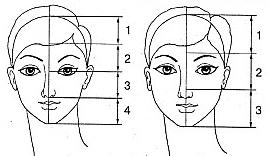                                   Количество постов – рабочих местКоличество участников1-45-89-1213-1617-2021-25От 1 до 5 3От 6 до 104От 11 до 154От 16 до 2055От 21 до 256Раздел WSSSНаименование раздела WSSSВажность (%)1Организация работы м ТБ2,402Нормативная и сопроводительная документация1,003Коммуникация1,204Творчество 2,005Анатомические особенности1,106Технология нанесения макияжа и оформления бровей и ресниц2,507Инструменты и декоративные сподручные элементы1,808Материальный мир0,509Программное обеспечение1,50Раздел WSSSНаименование раздела WSSSОрганизация работы м ТБСпециалист должен знать: Стандарты, отраслевые правила и нормы санитарии и гигиены, ОТ и ТБ, регламентирующие работы по оказанию визажных услуг;Сан-эпид. требования; методы выполнения подготовительных работ по обслуживанию клиентов (организация рабочего места) с учетом используемого оборудования;Принципы бережливого производства при оказании услуг; методы выполнения заключительных работ (уборка рабочего места); Методы дезинфекции всех рабочих поверхностей;Методы стерилизации и дезинфекции инструментов,Приспособлений, декоративной косметики; правила эксплуатации, обслуживания и безопасного хранения инструментов, оборудования; Правила безопасного использования и хранения косметических продуктов; составляющие профессионального имиджа: дресс-код; эргономику (анатомию, охрану труда, биомеханику и физику тела, физиологию и гигиену).Специалист должен уметь: Применять стандарты законы, нормы и правила, относящиеся к визажному искусству; Безопасно использовать в работе оборудование и инструменты в соответствии с ТБ и ТО; Соблюдать правила санитарии и гигиены, требования безопасности в течение всей процедуры;Подготовить зону обслуживания в соответствии с санитарно-гигиеническими требованиями; Рационально организовывать рабочее место так чтобы процедура проходила без задержек и помех; Организовывать рабочее пространство с учетом эргономических требований;Создать и поддерживать безопасную, гигиеничную рабочую среду;Производить обработку всех рабочих поверхностей, инструментов и расходных материалов; Соблюдать профессиональный дресс-код; выполнять процедуры с учетом эргономических требований.Нормативная и сопроводительная документацияСпециалист должен знать:Необходимость в комплексном осмотре консультации клиента для разработки максимально подходящего протокола процедур;Ограничения, противопоказания и причины, по которым визажист не может выполнить процедуру; Нормы расхода парфюмерно-косметической продукции и используемых материалов; Номы расхода декоративной косметики используемых материалов при выполнении салонных видов макияжа;Временные нормы выполнения процедуры. Специалист должен уметь:Определять противопоказания в ходе консультации и отреагировать на них правильно; Проводить визуальный осмотр, оценку и анализ состояния поверхности кожи клиента на наличие противопоказаний для оказания услуги; Правильно оформить карту – клиента с учетом индивидуальных особенностей клиента; Правильно оформить лист рекомендаций с учетом индивидуальных особенностей клиента;Соблюдать отраслевые нормы расхода косметических продуктов и расходных материалов (косметика, белье, аксессуары, текстиль, расходные материалы и.т.д.);Соблюдать нормы времени при выполнении процедуры;Рационально использовать время при выполнении смежных модулей;Грамотно обосновать целесообразность подбора профессиональных средств и материалов для выполнения визажа;Грамотно обосновать целесообразность подбора профессиональных средств и материалов для моделирования и коррекции бровей;Грамотно обосновать целесообразность подбора профессиональных средств и материалов для окрашивания бровей и ресниц;Грамотно обосновать целесообразность подбора профессиональных средств и материалов для выполнения рисунков в различных художественных техниках.КоммуникацияСпециалист должен знать:Составляющие профессионального имиджа: речевой этикет, этикет поведения, коммуникации;Психологию общения и профессиональную этику визажиста;Правила, современные формы и методы обслуживания потребителя.Специалист должен уметь:Обсуждать с клиентом качество выполнения услуги; Поддержать профессиональную коммуникацию с клиентом (объяснять алгоритм выполнения всей процедуры, пояснять свои действия);Проявлять деликатность, тактичность, заботиться о соблюдении достоинства клиента (помочь клиенту разместиться, защищать одежду клиента);Обеспечить клиенту приятные и комфортные впечатления от посещения; Соблюдать правила профессионального этикета: улыбаться клиенту, здороваться;Представляться, обращаться к клиенту по имени;Встречать и провожать клиента; Давать клиенту инструкции во время процедур; Интересоваться у клиента самочувствием, ощущениями в ходе процедур; Уважать культурные (национальные) особенности и подстраиваться под потребности клиента; По завершении процедур поинтересоваться впечатлениями клиента.Творчество Специалист должен знать:Виды и назначение специфического;Направления моды в визажном искусстве;Основные направления моды и стиля каждого десятилетия XX столетия; Правила подбора костюма и реквизита в соответствии с создаваемым образом; Основы композиции, графики и рисунка;Основы колористки и стиля;Колористические типы внешности;Изобразительные средства макияжа и правила их применения;Художественный рисунок и живопись;Направления моды в визажном искусстве; Применять знания о моде и стилях для оформления исследовательских материалов в рамках требований к оформлению портфолио; Ориентироваться в информационных изданиях моды и стиля.Специалист должен уметь:Отличать стили и моду десятилетий XX века друг от друга; Работать с костюмом, аксессуарами и реквизитом;Создавать целый образ мужчины или женщины, включая прическу и макияж, соответствующий конкретному историческому периоду или стилю; Читать эскизные проекты (рисунки); Разработать эскизыМоделей специфического макияж;Выполнять рисунок глаз, носа, рта, бровей; Работать с акварелью и гуашью, в технике коллажа и аппликации; Создавать эскизы заданных образов; Самостоятельно создавать стилизованные образы для выполнения конкурсных заданий, включая боди и фейс-арт;Выполнять рисунок на лице и теле модели с учетом законов физиологии и композиции; Подбирать цветовую гамму макияжа с учетом цветотипа клиента.5Анатомические особенностиСпециалист должен знать:Анатомию и физиологию человека; Классические пропорции черт лица и линии гармонии; Анатомические особенности лица клиента;Анатомические особенности деталей лица клиента; Типы кожи, характеристики различных типов кожи; Общие признаки косметических недостатков и кожных заболеваний;Особенности и признаки аллергических реакций кожи;Особенности выполнения поверхностного очищенияКожи для разных типов кожи с учетом линий наименьшего растяжения;Способы коррекции лица, морфофункциональных характеристик кожи (пятен, цвета, сосудистого рисунка, текстуры, асимметрии) с помощью средств декоративной косметики; Способы моделирования тела и черт лица при помощи рисунка;Правила и способы коррекции лица, морфофункциональных характеристик кожи (пятен, цвета, сосудистого рисунка, текстуры, асимметрии) с помощью средств декоративной косметики; Особенности расположения рисунка на теле и лице модели.Специалист должен уметь:Определять тип и состояние кожи в зоне оказания услуги; выполнять коррекцию лица и морфофункциональных характеристик кожи (пятен, цвета, сосудистого рисунка, текстуры, асимметрии) с помощью средств декоративной косметики;  Выполнять коррекцию овала лица и его деталей в различных техниках; Определять индивидуальные особенности внешности клиента, его потребности;Выполнять макияж с учетом линий гармонии.6.Технология нанесения макияжа и оформления бровей и ресницСпециалист должен знать:Особенности выполнения макияжа для разных возрастных групп; Специфику оформления внешности для авангардных и других коллекций;Техники выполнения рисунков на лице, по телу; Основные приемы и тематические виды фейс и бодиарта; Этапы работы с фейс и бодиартом; Особенности выполнения конкурсного и образного макияжа;Особенности выполнения различных видов макияжа для сцены и съемки;Правила оказания первой помощи.Специалист должен уметь:Выполнять конкурсный, образный и прочие виды макияжа, фейс и боди-арта;Соблюдать техники выполнения рисунков на лице, по телу; Проводить тест на аллергическую реакцию кожи.7.Инструменты и декоративные сподручные элементыСпециалист должен знать: Роль аксессуаров при выполнении образов;Специалист должен уметь: Применять аксессуары, средства декорирования для создания образов;8.Материальный мирСпециалист должен знать: Состав и свойства декоративной косметики, используемой при выполнении различных видов макияжа;Способы нанесения всех средств декоративной косметики; Правила выбора косметических средства и способов их нанесения в макияже с учетом индивидуальных особенностей клиента, цветовой гаммы одежды, прически, аксессуаров в соответствии с дресс-кодом мероприятия; Сроки годности профессиональных препаратов; Состав и свойства декоративной используемой при выполнении нательных рисунков;Виды декоративных элементов, используемых при выполнении нательных рисунков; Принципы и особенности применения декоративной косметики, жирного грима и аква - грима в зависимости от типа кожи модели;Специалист должен уметь:Использовать расходные материалы в соответствии с правилами эксплуатации; Подбирать расходные материалы с учетом проводимой процедуры и потребностям клиента;Соблюдать сроки годности профессиональных препаратов;Подбирать профессиональные средства и материалы для выполнения макияжа и рисунков в различных художественных техниках;Использовать все фактуры декоративной косметики, жирный грим и грим на водной основе.9.Программное обеспечениеСпециалист должен знать: Порядок обмена информацией по телекоммуникационным каналам связи;применение информационных технологий; Возможности и функционал прикладного программного обеспечения;Интерфейс программ, назначение функциональных клавиш, клавиатурные Сокращения, приёмы выполнения операций в программном обеспечении, используемом для технической обработки документов.Специалист должен уметь:Пользоваться офисными программами;Пользоваться информационными и справочными системами;Обрабатывать и эффективно использовать информацию при принятии решений; Применять современное прикладное программное обеспечение для работы с документами; Составлять и оформлять документы с использованием прикладного программного обеспечения; КОД
Балл
ПродолжительностьУровень ДЭУровень аттестацииКод и наименование ФГОС СПООсновные виды деятельности ФГОС СПО (ПМ)Проф. компетенции (ПК) ФГОС СПОНаименование проф. стандарта (ПС)Наименование и уровень квалификаций (ПС)Разделы ВССС, (%) / Критерии / МодулиНОК / СПК КОД 1.1, 14 баллов, 4 чВСР Промежуточная /ГИА 43.02.03 Стилистика и искусство визажа5.2.2. Выполнение салонного и специфического макияжа.ПК 2.2. Выполнять салонный макияж.33.001 Специалист по предоставлению визажных услугСпециалист по предоставлению визажных услугутв. приказом Министерства труда и социальной защиты РФ от 22.12.2014 г. N 1080н,4Модуль 1. Создание креативного образа с элементами фейс-артаКритерий;B. Создание креативного образа с элементами фейс-арта;Разделы ВССС:1,2,3,4,5,6,7,8,914% нет КОД 1.1, 14 баллов, 4 чВСР Промежуточная /ГИА 43.02.03 Стилистика и искусство визажа5.2.2. Выполнение салонного и специфического макияжа.ПК 2.3. Выполнять специфический макияж.33.001 Специалист по предоставлению визажных услугСпециалист по предоставлению визажных услугутв. приказом Министерства труда и социальной защиты РФ от 22.12.2014 г. N 1080н,4Модуль 1. Создание креативного образа с элементами фейс-артаКритерий;B. Создание креативного образа с элементами фейс-арта;Разделы ВССС:1,2,3,4,5,6,7,8,914% нет КОД 1.1, 14 баллов, 4 чВСР Промежуточная /ГИА 43.02.03 Стилистика и искусство визажа5.2.2. Выполнение салонного и специфического макияжа.ПК 2.4. Выполнять грим для кино, театра и подиума.33.001 Специалист по предоставлению визажных услугСпециалист по предоставлению визажных услугутв. приказом Министерства труда и социальной защиты РФ от 22.12.2014 г. N 1080н,4Модуль 1. Создание креативного образа с элементами фейс-артаКритерий;B. Создание креативного образа с элементами фейс-арта;Разделы ВССС:1,2,3,4,5,6,7,8,914% нет КОД 1.1, 14 баллов, 4 чВСР Промежуточная /ГИА 43.02.03 Стилистика и искусство визажа5.2.2. Выполнение салонного и специфического макияжа.ПК 2.6. Организовывать заключительные работы по обслуживанию заказчика.33.001 Специалист по предоставлению визажных услугСпециалист по предоставлению визажных услугутв. приказом Министерства труда и социальной защиты РФ от 22.12.2014 г. N 1080н,4Модуль 1. Создание креативного образа с элементами фейс-артаКритерий;B. Создание креативного образа с элементами фейс-арта;Разделы ВССС:1,2,3,4,5,6,7,8,914% нет КОД 1.1, 14 баллов, 4 чВСР Промежуточная /ГИА 43.02.03 Стилистика и искусство визажа5.2.3. Выполнение фейс-арта, боди-арта.ПК 3.2. Выполнять рисунки в технике фейс-арт.33.001 Специалист по предоставлению визажных услугСпециалист по предоставлению визажных услугутв. приказом Министерства труда и социальной защиты РФ от 22.12.2014 г. N 1080н,4Модуль 1. Создание креативного образа с элементами фейс-артаКритерий;B. Создание креативного образа с элементами фейс-арта;Разделы ВССС:1,2,3,4,5,6,7,8,914% нет КОД 1.1, 14 баллов, 4 чВСР Промежуточная /ГИА 43.02.03 Стилистика и искусство визажа5.2.3. Выполнение фейс-арта, боди-арта.ПК 3.3. Выполнять рисунки в технике боди-арт.33.001 Специалист по предоставлению визажных услугСпециалист по предоставлению визажных услугутв. приказом Министерства труда и социальной защиты РФ от 22.12.2014 г. N 1080н,4Модуль 1. Создание креативного образа с элементами фейс-артаКритерий;B. Создание креативного образа с элементами фейс-арта;Разделы ВССС:1,2,3,4,5,6,7,8,914% нет КОД 1.1, 14 баллов, 4 чВСР Промежуточная /ГИА 43.02.03 Стилистика и искусство визажа5.2.3. Выполнение фейс-арта, боди-арта.ПК 3.4. Организовывать заключительные работы по обслуживанию заказчика.33.001 Специалист по предоставлению визажных услугСпециалист по предоставлению визажных услугутв. приказом Министерства труда и социальной защиты РФ от 22.12.2014 г. N 1080н,4Модуль 1. Создание креативного образа с элементами фейс-артаКритерий;B. Создание креативного образа с элементами фейс-арта;Разделы ВССС:1,2,3,4,5,6,7,8,914% нет КОД 1.1, 14 баллов, 4 чВСР Промежуточная /ГИА 43.02.03 Стилистика и искусство визажа5.2.4. Создание индивидуального стиля заказчика в соответствии с запросами, историческими стилями и тенденциями моды.ПК 4.1. Организовывать подготовительные работы по обслуживанию заказчика.33.001 Специалист по предоставлению визажных услугСпециалист по предоставлению визажных услугутв. приказом Министерства труда и социальной защиты РФ от 22.12.2014 г. N 1080н,4Модуль 1. Создание креативного образа с элементами фейс-артаКритерий;B. Создание креативного образа с элементами фейс-арта;Разделы ВССС:1,2,3,4,5,6,7,8,914% нет КОД 1.1, 14 баллов, 4 чВСР Промежуточная /ГИА 43.02.03 Стилистика и искусство визажа5.2.4. Создание индивидуального стиля заказчика в соответствии с запросами, историческими стилями и тенденциями моды.ПК 4.2. Разрабатывать концепцию образа индивидуального стиля заказчика и коллекции образов.33.001 Специалист по предоставлению визажных услугСпециалист по предоставлению визажных услугутв. приказом Министерства труда и социальной защиты РФ от 22.12.2014 г. N 1080н,4Модуль 1. Создание креативного образа с элементами фейс-артаКритерий;B. Создание креативного образа с элементами фейс-арта;Разделы ВССС:1,2,3,4,5,6,7,8,914% нет КОД 1.1, 14 баллов, 4 чВСР Промежуточная /ГИА 43.02.03 Стилистика и искусство визажа5.2.4. Создание индивидуального стиля заказчика в соответствии с запросами, историческими стилями и тенденциями моды.ПК 4.3. Воплощать концепцию образа индивидуального стиля заказчика, создавать коллекции образов.33.001 Специалист по предоставлению визажных услугСпециалист по предоставлению визажных услугутв. приказом Министерства труда и социальной защиты РФ от 22.12.2014 г. N 1080н,4Модуль 1. Создание креативного образа с элементами фейс-артаКритерий;B. Создание креативного образа с элементами фейс-арта;Разделы ВССС:1,2,3,4,5,6,7,8,914% нет КОД 1.1, 14 баллов, 4 чВСР Промежуточная /ГИА 43.02.03 Стилистика и искусство визажа5.2.4. Создание индивидуального стиля заказчика в соответствии с запросами, историческими стилями и тенденциями моды.ПК 4.4. Обеспечивать эффективное взаимодействие специалистов с целью создания образа.33.001 Специалист по предоставлению визажных услугСпециалист по предоставлению визажных услугутв. приказом Министерства труда и социальной защиты РФ от 22.12.2014 г. N 1080н,4Модуль 1. Создание креативного образа с элементами фейс-артаКритерий;B. Создание креативного образа с элементами фейс-арта;Разделы ВССС:1,2,3,4,5,6,7,8,914% нет КОД 1.1, 14 баллов, 4 чВСР Промежуточная /ГИА 43.02.03 Стилистика и искусство визажа5.2.4. Создание индивидуального стиля заказчика в соответствии с запросами, историческими стилями и тенденциями моды.ПК 4.5. Организовывать заключительные работы по обслуживанию заказчика.33.001 Специалист по предоставлению визажных услугСпециалист по предоставлению визажных услугутв. приказом Министерства труда и социальной защиты РФ от 22.12.2014 г. N 1080н,4Модуль 1. Создание креативного образа с элементами фейс-артаКритерий;B. Создание креативного образа с элементами фейс-арта;Разделы ВССС:1,2,3,4,5,6,7,8,914% нет№ п/пМодуль, в котором используется критерийКритерийВремя выполнения МодуляПроверяемые 
разделы WSSSБаллыБаллыБаллы№ п/пМодуль, в котором используется критерийКритерийВремя выполнения МодуляПроверяемые 
разделы WSSSСудейские ОбъективныеОбщиеСоздание эскиза креативного макияжа с элементами фейс- и боди-артаСпецифический макияж 4 час 1,2,3,4,5, 6, 76,57,514Итого Итого Итого Итого 6,57,514Количество балловОценкаот 0 до 19,99«неудовлетворительно».От 20,00 до 39,99«удовлетворительно»от 40,00 до 69,99«хорошо»от 70,00 до 100,00«отлично»Максимальный балл«2»«3»«4»«5»ЗаданиеСумма максимальных баллов по модулям задания0,00%-19,99%20,00%-39,99%40,00%-69,99%70,00%-100,00%№п/пЭтапы работыСроки выполненияВид отчетностиОтметка о выполнении1.2.3.4.5.6.7.№ п/пМодуль, в котором используется критерийВремя выполнения модуляБаллы Создание эскиза креативного макияжа с элементами фейс- и боди-арта4 часа14,0